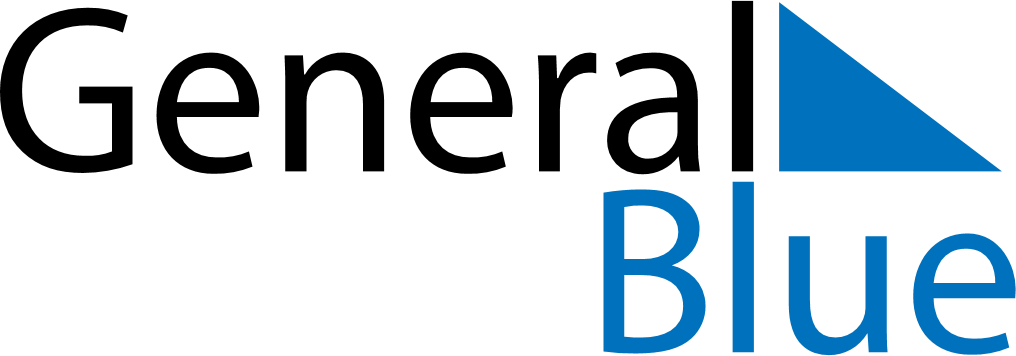 August 2024August 2024August 2024August 2024August 2024August 2024Setermoen, Troms og Finnmark, NorwaySetermoen, Troms og Finnmark, NorwaySetermoen, Troms og Finnmark, NorwaySetermoen, Troms og Finnmark, NorwaySetermoen, Troms og Finnmark, NorwaySetermoen, Troms og Finnmark, NorwaySunday Monday Tuesday Wednesday Thursday Friday Saturday 1 2 3 Sunrise: 2:46 AM Sunset: 10:59 PM Daylight: 20 hours and 12 minutes. Sunrise: 2:52 AM Sunset: 10:53 PM Daylight: 20 hours and 0 minutes. Sunrise: 2:58 AM Sunset: 10:47 PM Daylight: 19 hours and 49 minutes. 4 5 6 7 8 9 10 Sunrise: 3:03 AM Sunset: 10:41 PM Daylight: 19 hours and 37 minutes. Sunrise: 3:09 AM Sunset: 10:35 PM Daylight: 19 hours and 26 minutes. Sunrise: 3:14 AM Sunset: 10:30 PM Daylight: 19 hours and 15 minutes. Sunrise: 3:19 AM Sunset: 10:24 PM Daylight: 19 hours and 5 minutes. Sunrise: 3:24 AM Sunset: 10:19 PM Daylight: 18 hours and 54 minutes. Sunrise: 3:29 AM Sunset: 10:14 PM Daylight: 18 hours and 44 minutes. Sunrise: 3:34 AM Sunset: 10:09 PM Daylight: 18 hours and 34 minutes. 11 12 13 14 15 16 17 Sunrise: 3:39 AM Sunset: 10:03 PM Daylight: 18 hours and 24 minutes. Sunrise: 3:44 AM Sunset: 9:58 PM Daylight: 18 hours and 14 minutes. Sunrise: 3:49 AM Sunset: 9:53 PM Daylight: 18 hours and 4 minutes. Sunrise: 3:53 AM Sunset: 9:48 PM Daylight: 17 hours and 55 minutes. Sunrise: 3:58 AM Sunset: 9:43 PM Daylight: 17 hours and 45 minutes. Sunrise: 4:02 AM Sunset: 9:38 PM Daylight: 17 hours and 36 minutes. Sunrise: 4:07 AM Sunset: 9:34 PM Daylight: 17 hours and 26 minutes. 18 19 20 21 22 23 24 Sunrise: 4:11 AM Sunset: 9:29 PM Daylight: 17 hours and 17 minutes. Sunrise: 4:16 AM Sunset: 9:24 PM Daylight: 17 hours and 8 minutes. Sunrise: 4:20 AM Sunset: 9:19 PM Daylight: 16 hours and 59 minutes. Sunrise: 4:24 AM Sunset: 9:14 PM Daylight: 16 hours and 50 minutes. Sunrise: 4:28 AM Sunset: 9:10 PM Daylight: 16 hours and 41 minutes. Sunrise: 4:33 AM Sunset: 9:05 PM Daylight: 16 hours and 32 minutes. Sunrise: 4:37 AM Sunset: 9:00 PM Daylight: 16 hours and 23 minutes. 25 26 27 28 29 30 31 Sunrise: 4:41 AM Sunset: 8:56 PM Daylight: 16 hours and 14 minutes. Sunrise: 4:45 AM Sunset: 8:51 PM Daylight: 16 hours and 6 minutes. Sunrise: 4:49 AM Sunset: 8:46 PM Daylight: 15 hours and 57 minutes. Sunrise: 4:53 AM Sunset: 8:42 PM Daylight: 15 hours and 48 minutes. Sunrise: 4:57 AM Sunset: 8:37 PM Daylight: 15 hours and 40 minutes. Sunrise: 5:01 AM Sunset: 8:33 PM Daylight: 15 hours and 31 minutes. Sunrise: 5:05 AM Sunset: 8:28 PM Daylight: 15 hours and 23 minutes. 